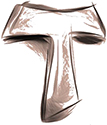 The National Fraternity of the Secular Franciscan Order – OFS-USADear Regional Minister,	Peace and all good!  Your Regional Fraternity is scheduled for a Pastoral and Fraternal Visitation in the upcoming year.  This packet is offered in the spirit of service to help you prepare.  May this Visitation of your Regional Fraternity be a time of grace and growth!  In this packet you will find:“Guidelines for the Fraternal and Pastoral Visitation of the Regional Fraternity” – This document was developed by a collaborative effort of the Conference of Spiritual Assistants and the National Fraternity to help insure a productive Visitation.“Pre-Visitation Questionnaire” – Please make a copy for each of the member of the Regional Executive Council, plus one copy to be completed as a collaborative effort of the Council.  Please return the Questionnaire to the Fraternal and Pastoral Visitors no later than two weeks prior to the Visitation, along with a copy of your most recent Annual Report to NAFRA and previous Visitation Report.  Retain one copy for your Regional Fraternity records.“Check-off sheet in Preparation for Regional Visitation”“Suggested Schedule for the Regional Fraternity Visitation” – This brochure may be helpful as you plan the schedule for the Regional Fraternity gathering that will take place in conjunction with this Visitation.“Pastoral Visitation of Fraternities on All Levels” – this page is from the Handbook for Spiritual Assistance to the Secular Franciscan Order pp. 28-29.If your Regional Fraternity has Guidelines or traditions that differ from the suggested procedures or if the suggested amount of time is not possible, please make that known to the Visitors as early as possible in the preparation process.If we can be of further service to you for the Visitation, please let us know.  As always, we pray for the presence of the Holy Spirit at these important Visitations.  God bless you!Your sister in Christ and Francis,JoanJoan Geiger, OFS – National Councilor / Election and Visitation Schedule CoordinatorNational Fraternity of the Secular Franciscan Order – USA245-34B 77th Crescent, Bellerose, NY 11426-1884Telephone: 718-347-4470 / email address: geigerjmm@hotmail.com